A Fisherman CapRecyclable Material:Cereal BoxTapePaintPen ScissorsMethod:Step 1- Firstly, you have to flatten out the cereal box.  Then mark the cereal box into a circle.Step 2- Secondly, make a circle bigger than the first circle that you made. Then get your scissors and cut around the circle. After you done, shape the circle and it should look like a hemi-sphere.Step 3- Thirdly, Once you have that done you have to cut the cereal box into lines such as rectangles. Then when you finish you have to tape it together at the tip of the hemi-sphere and make sure it’s secure. After you completed that you can decorate it how you like. The finish product should look like this…….  Finally, The reason why we did a Fisherman’s cap is because of the beautiful lake view we have from our school window and for all the fishermen who catch fish.By Juliet, Katie, Connor and James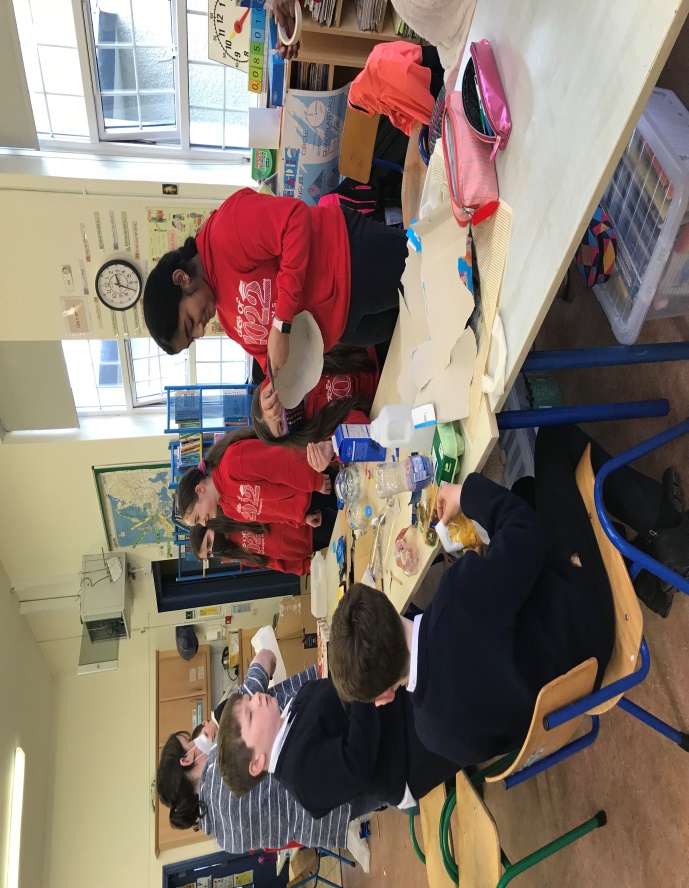 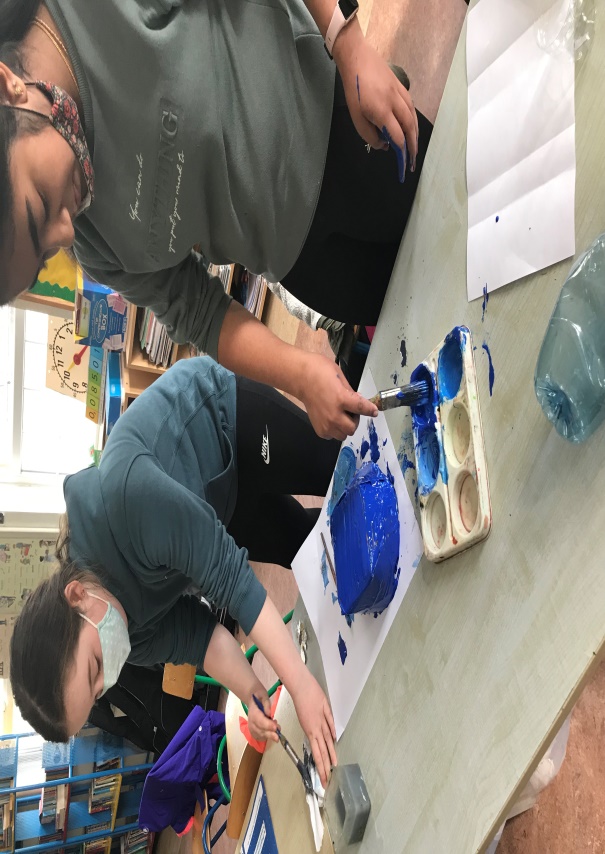 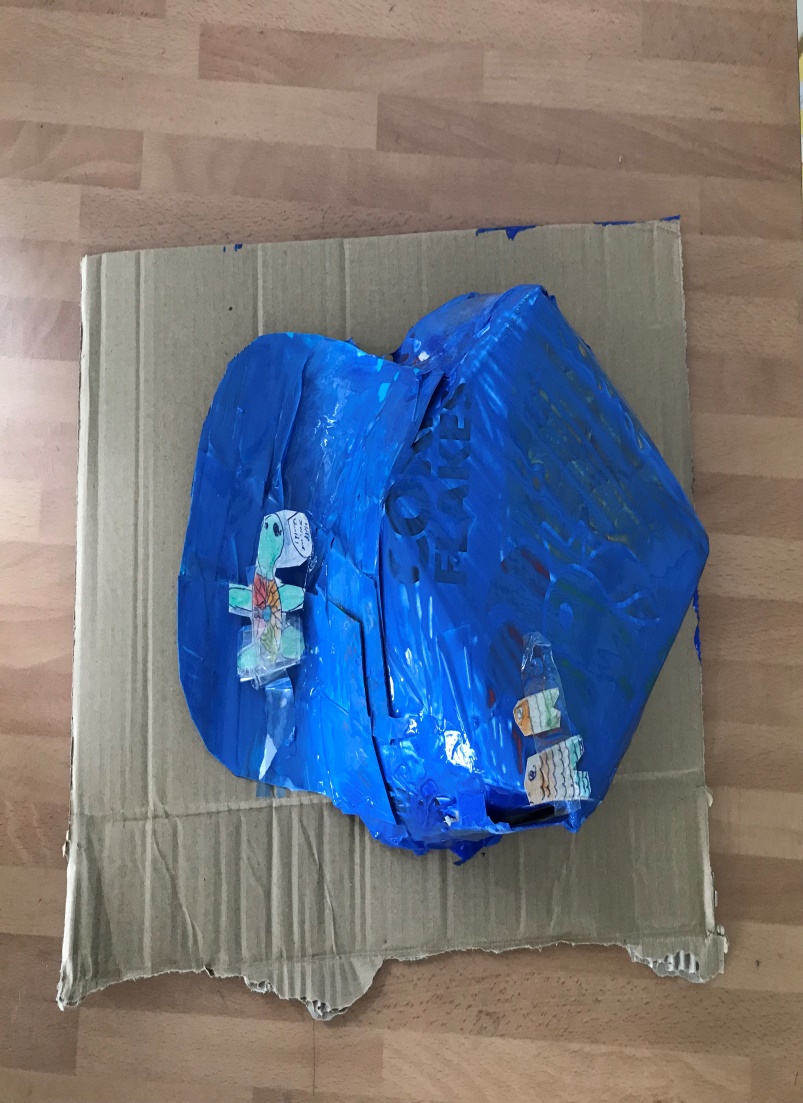 